T.C.TARIM VE ORMAN BAKANLIĞITarım Reformu Genel Müdürlüğü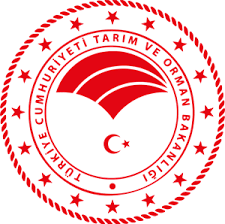 KIRSAL KALKINMA DESTEKLERİ KAPSAMINDA TARIMA DAYALI YATIRIMLARIN DESTEKLENMESİ 2023-2024 BAŞVURU DÖNEMİ         Tebliğ No: 2023/51İl Tarım ve Orman Müdürlüğü tarafından doldurulacaktır.Bu sözleşmenin imza sayfası hariç diğer bütün sayfaları yatırımcı ve il müdürü tarafından paraflanacaktır.HİBE SÖZLEŞMESİBir tarafta T.C. Tarım ve Orman Bakanlığı (Sözleşmede bundan sonra “Bakanlık” olarak anılacaktır) …………….    Tarım ve Orman Müdürlüğü (Sözleşmede bundan sonra “il müdürlüğü” olarak anılacaktır) ile diğer tarafta   …………………………………………………………….……………………………	Adresinde ikamet eden,  ………………… (İli/İlçesi) Vergi Dairesinde ………………… numaralı vergi sicil/T.C. Kimlik Numarası ile kayıtlı …………………………………. (Sözleşmede bundan sonra “Yatırımcı” olarak anılacak olan gerçek/tüzel kişinin adı soyadı/unvanı), aşağıdaki hususlarda anlaşmışlardır:GENEL VE İDARİ HÜKÜMLERMADDE 1- AMAÇBu hibe sözleşmesinin amacı 29/12/2023 tarihli ve 32414 sayılı Resmî Gazete’de yayımlanarak yürürlüğe giren Kırsal Kalkınma Destekleri Kapsamında Tarıma Dayalı Yatırımların Desteklenmesi Hakkında Tebliğ (Tebliğ No: 2023/51) çerçevesinde, …………………..Projesinin (Proje Adı) uygulanmasına yönelik hibeye esas proje tutarının %50’si için Bakanlık tarafından yatırımcıya hibe desteği sağlanmasıdır.Bu hibe sözleşmesi hükümlerine uygun olarak Bakanlık yatırımcıya hibe desteği verileceğini kabul etmektedir.Yatırımcı, 2023/51 No.lu Tebliğ hükümlerine göre hibeyi kabul ettiğini ve projeyi kendi sorumluluğu altında gerçekleştireceğini taahhüt eder.MADDE 2- SÖZLEŞMENİN YÜRÜRLÜK TARİHİ VE SÜRESİBu hibe sözleşmesi, her iki tarafça imzalandığı tarihten itibaren yürürlüğe girer.Yatırımın başlangıç tarihi, hibe sözleşmesinin taraflarca imzalandığı tarih olan …/…/2024 tarihidir. Yatırımın son tamamlanma tarihi Tebliğde belirtilen projelerin son tamamlanma tarihidir.Bu hibe sözleşmesi, imzalandığı tarihten itibaren izleme süresi sonuna kadar geçerlidir.MADDE 3- PROJENİN FİNANSMANIProjenin toplam tutarı     ………………..- (KDV hariç) Türk Lirasıdır.Hibeye esas proje tutarı  ……………...-(KDV hariç) Türk Lirasıdır. Bakanlık, hibeye esas proje tutarının KDV hariç yüzde ellisine (%50) hibe yoluyla destek vermeyi taahhüt eder.Bakanlık tarafından sağlanacak hibe tutarı KDV hariç ……………...-Türk Lirasıdır.MADDE 4- GENEL YÜKÜMLÜLÜKLERYatırımcı, projeyi kendi sorumluluğu altında, proje tanımına uygun şekilde ve belirtilen amaçlar doğrultusunda uygulayacaktır.Yatırımcı, projeyi ilgili alanda uygulanan standartlara uygun, gerekli özen, verimlilik, şeffaflık ve gayretle bu hibe sözleşmesi hükümlerine göre uygulayacaktır.Yatırımcı, proje tanımında belirtilen şekilde projesini tam olarak uygulayabilmek için gereken tüm mali kaynakları, personel kaynaklarını ve diğer maddi kaynaklarını seferber etmeyi kabul ve taahhüt eder.Yatırımcı, hibeye esas proje giderleri dışında ayni katkı olarak beyan ettiği ve bu sözleşmenin akdedilmesinden sonra tamamını kendi kaynakları ile gerçekleştireceği inşaat işleri ile makine ve ekipman alımlarına yönelik yapacağı herhangi bir katkıyı, sözleşmenin 2 nci maddesinde belirtilen süre içerisinde tamamlamak zorundadır.Yatırımcı veya yüklenici/tedarikçi arasında herhangi bir anlaşma veya sözleşme ilişkisinde Bakanlık taraf değildir. Yatırımcı, projenin uygulanması konusunda, Bakanlığa karşı tek başına sorumludur. Yatırımcı, işbu hibe sözleşmesi hükümleri uyarınca kendisi için geçerli olan koşulların yükleniciler/tedarikçiler için de geçerli olacağı hususlarını taahhüt eder. Yatırımcı, söz konusu taraflarla yapacağı sözleşmelere, bu taahhüdü yönündeki hükümleri uygun şekilde dâhil eder.Yatırımların proje amaçlarına uygun olarak yapılmasından, uygulamaların 2023/51 No.lu Tebliğ, uygulama rehberi ve hibe sözleşmesinde belirtilen usul ve esaslara göre gerçekleştirilmesi ile belgelendirilmesinden ve belgelerin muhafazasından yatırımcı sorumludur.Yatırımcı yatırımı tamamladıktan sonra tesise uygulama rehberinde detaylı tarifi yapıldığı şekilde levha asmakla yükümlüdür.Yatırımcılar tarafından projelerin amaçlarına uygun olarak gerçekleştirilmesinden, uygulamaların 2023/51 No.lu Tebliğ, uygulama rehberi ve hibe sözleşmesinde belirtilen usul ve esaslara göre gerçekleştirilmesinin izlenmesinden, uygulamaya yönelik olarak düzenlenecek tüm belgelerin doğrulanmasından, onaylanmasından ve birer nüshasının muhafazasından il müdürlükleri sorumludur.Yatırımcı basiretli tacir gibi davranmakla yükümlüdür.İzleme süresi; Tebliğ ile belirlenen istisna saklı kalmak kaydıyla tarıma dayalı ekonomik yatırımlarda nihai ödemenin, kırsal ekonomik altyapı yatırımlarında ödemenin yatırımcının hesabına yatırıldığı tarihten itibaren 5 (beş) yıllık süreyi kapsar. Yatırımcı izleme süresi sonuna kadar hibe sözleşmesi hükümlerine uymakla yükümlüdür.     MADDE 5- BİLGİ, BELGE, MALİ VE TEKNİK RAPOR SAĞLAMA YÜKÜMLÜLÜĞÜYatırımcı, projenin uygulanması hakkında gereken her türlü bilgi ve belgeyi Bakanlığa sağlamakla yükümlüdür. Bu amaçla yatırımcı, ilerleme raporları ve bir nihai rapor hazırlar. Bu raporların her biri bir teknik bölüm bir de mali bölümden oluşur. Bu raporlar, faaliyetin hangi kısmının Bakanlık tarafından finanse edildiğine bakılmaksızın sözleşmeye esas olan projenin tamamını bir bütün olarak kapsar. Bakanlık herhangi bir zamanda yatırımcıdan ek bilgitalebinde bulunabilir ve bu bilgi talep edildiği tarihten itibaren 15 (on beş) gün içerisinde yatırımcı tarafından temin edilir. İlerleme raporları, kapsadığı dönem içerisinde, proje uygulamasının tüm yönlerinin tam bir tanım ve açıklamasını içerir. Rapor; proje tanımında belirtilen amaç/amaçlar, sağlanan imkânlar, beklenen sonuçlar, proje bütçesi ayrıntıları ile sağlanan imkânların kullanımı, yapılan harcamalar ve proje tanımında belirtilen başarı göstergeleri kullanılarak ifade edilecek olan sonuçlar arasında karşılaştırmaya imkân verecek şekilde hazırlanır. İlerleme raporları 4 ayda bir il müdürlüğüne sunulmak zorundadır. İlerleme raporunun sunulmaması halinde il müdürlüğü projeyi yerinde kontrol eder.Nihai rapor bu hususlara ilaveten projenin hangi koşullar altında yürütüldüğüne ilişkin ayrıntılı açıklama ile mülkiyet transferlerini kanıtlayan belgeler, projenin tüm uygun maliyetleri, projenin gelir ve giderleri ile teslim alınan işlere ait ödemelerin tam özetini gösteren bir mali tabloyu da içerecektir. Nihai rapor ve ekleri, yatırım tesisine ait fiili uygulamaların tamamlanmasını takiben yatırımcı tarafından hazırlanır ve tarıma dayalı ekonomik yatırımlarda nihai ödeme, kırsal ekonomik altyapı yatırımlarında ödeme talebi evrakı ile birlikte proje tamamlanma süresi içerisinde il müdürlüğüne sunulur. Tarıma dayalı ekonomik yatırımlarda nihai ödemenin, kırsal ekonomik altyapı yatırımlarında ödemenin gerçekleşmesi için nihai rapor ve ekleri eksiksiz olmalıdır. Nihai raporun son teslim tarihi Tebliğde belirtilen projelerin son tamamlanma tarihini geçemez.Raporlara ait örnekler uygulama rehberinde yer almaktadır. Bu raporlar gerektiğinde hibe sözleşmesi hükümleri ile tutarlı olacak şekilde Bakanlık tarafından revize edilerek yatırımcıya bildirilebilir.Yatırımcı; süresi içerisinde ilerleme ve nihai raporlarını sunmaz veya hibe ödeme talebinde bulunmaz ise bunları yapmamasının nedenleri hakkında il müdürlüğünü bilgilendirir ve projedeki ilerlemeye ilişkin bir özet rapor sunar. Eğer yatırımcı bu yükümlülüğünü yerine getirmez ise il müdürlüğünce 14 üncü madde hükümleri uygulanır.MADDE 6- MALİ MESULİYETBakanlık, projenin uygulanması sırasında yatırımcı ve/veya yüklenicinin/tedarikçinin çalışanları ve/veya mülkiyetine gelen herhangi bir zarar dolayısı ile hiçbir şekilde ve hiçbir nedenle sorumlu tutulamaz, bu gibi bir zarar ile bağlantılı herhangi bir tazminat veya ödeme artışı talebini kabul etmez.Yatırımcı, projenin yürütülmesi esnasında meydana gelebilecek her türlü zarar konusunda, üçüncü taraflara karşı tek başına sorumlu olmayı kabul eder. Bakanlık, yatırımcının kendisi veya çalışanları veya Kanun ve yönetmeliklere göre bu çalışanların sorumlu olduğu kişiler tarafından yapılan bir usulsüzlük veya üçüncü kişilerin haklarının çiğnenmesi nedeniyle ortaya çıkan herhangi bir tazminat talebi veya davada sorumlu değildir.MADDE 7- ÇIKAR ÇATIŞMASIÇıkar çatışması; herhangi bir bireyin bu hibe sözleşmesine tabi işlevlerini tarafsız ve objektif bir şekilde yerine getirmesi hususunun, ailevi ilişkiler, ekonomik çıkar veya başka herhangi bir birey ile ortak çıkar dâhil olmak üzere herhangi bir nedenle şüpheli hale gelmesidir.Yatırımcı, çıkar çatışması durumunun ortaya çıkmasını engellemek için gerekli bütün önlemleri almayı taahhüt eder ve çıkar çatışmasını oluşturan bir durumun ortaya çıkması veya ihtimalinin belirmesi halinde, il müdürlüğünü durum hakkında derhal bilgilendirir.Oluşacak bu durumun il müdürlüğü tarafından tespiti halinde Bakanlık hibe sözleşmesini tek taraflı fesheder.MADDE 8- GİZLİLİKİl müdürlüğü ve yatırımcı, kendilerine gizlilik kaydı ile iletilen her türlü bilgi, doküman ve diğer materyalin gizliliğini, işbu sözleşmenin imzalandığı tarihten itibaren izleme süresi sonuna kadar korumayı taahhüt eder. İl müdürlüğü, işbu hibe sözleşmesiyle doğrudan ya da dolaylı ilişkili olan ve taraf olmadığı belgeler de dâhil olmak üzere her dokümana erişebilir ve aynı şekilde gizlilik gereğine riayet eder.MADDE 9- PROJE SONUCU MÜLKİYET VE KULLANIMİnşaat işleri ile makine ve ekipman alımları sonucu ortaya çıkan proje sonuçlarının raporlarının ve ilgili dokümanın mülkiyeti ve isim hakkı ile fikri ve sınai mülkiyet hakları yatırımcıya aittir.Yatırımcı, bu hibe sözleşmesi kapsamında sağlanmış olan makine, ekipman ve tesisin mülkiyetini, konusunu, amacını, niteliğini, niceliğini ve Tebliğde belirtilen istisna hariç yerini proje bitiminden itibaren izleme süresi sonuna kadar değiştiremeyecek, kapasitesini azaltamayacak ve başkalarına kiralayamayacaktır. Aksi bir durumun il müdürlüğü tarafından tespiti halinde ve/veya bir mahkeme kararı ve/veya idari bir karar olması durumunda Bakanlık, 2023/51 No.lu Tebliğ kapsamında yatırımcıya yapılan ödemeleri bu sözleşmenin 20 nci maddesi hükümlerine göre geri alır. İzleme süresi sonuna kadar yatırımcının tesisini faal tutması ve projenin amacına uygun olarak faaliyetini sürdürmesi şarttır.Bu hibe sözleşmesi kapsamında sağlanmış olan makine, ekipman ve tesisin yeri ancak mücbir sebep, kamu kurum ve kuruluş kaynaklı kamulaştırma, imar planı değişikliği ve/veya yasal mevzuat değişikliği olması durumunda veya makine ve ekipmanların yer değişikliği konusunda Tebliğde belirtilen istisnai durumda Bakanlığın onayı ile değiştirilebilir. Bu hibe sözleşmesi kapsamında sağlanmış makine ekipman ve tesisin mülkiyeti ancak gerçek kişi olan yatırımcının vefatı halinde mirasçılarının talebi ile değiştirilebilir. Hibe sözleşmesi imzalanan tüzel kişi ortaklarının sermaye payı oranı toplamı, yatırımın izleme süresi sonuna kadar, toplamda %51’in altında olamaz.Yatırımcı İzleme süresi boyunca il müdürlüğü tarafından yılda en az iki kez mahallinde düzenli olarak kontrol edilmesi rapora bağlanması ve raporların dosyasında muhafaza edilmesi sağlanacaktır. Yatırımcı bu hususta idareye gerekli yardımı sağlamakla yükümlüdür.MADDE 10- FAALİYETİN DEĞERLENDİRİLMESİBakanlığın bir ara dönemde veya proje sonrası değerlendirme yapacağı durumlarda yatırımcı, il müdürlüğüne veya il müdürlüğünün bu konuda görevlendirebileceği kişilere, değerlendirmeye yardımı olacak her türlü doküman ve bilgiyi sağlamakla yükümlü olup tüm belge ve bilgilere erişim hakkı tanır.MADDE 11- HİBE SÖZLEŞMESİ VE SÖZLEŞME DEĞİŞİKLİKLERİHibe sözleşmesi, il müdürlüğü ve başvuru sahipleri arasında 2 (iki) adet olarak akdedilir. Hibe sözleşmesinin taraflarca imzalanmış bir nüshası il müdürlüğü, bir nüshası ise başvuru sahibi tarafından muhafaza edilir.Hibe sözleşmesi ve/veya eklerinde yapılacak herhangi bir değişiklik, bir ek metin şeklinde yazılı olarak yapılır ve tarafların karşılıklı yazılı mutabakatı ile gerçekleştirilir.Sözleşme değişikliği ek metni, hibe kararının sorgulanmasını gerektiren veya hibe talebi ile başvuranlara eşit muamele yapılması hususuna aykırı düşen bir sözleşme değişikliği tesis etme amacına veya etkisine haiz olamaz. Madde 3’te belirtilen hibe miktarı artırılamaz.Yatırımcının değişiklik talep etmesi halinde, gerekçeleri yatırımcı tarafından uygun bir şekilde belgelendirilmişse ve il müdürlüğü tarafından kabul edilmiş özel bir durum yok ise, yatırımcı değişiklik talebini il müdürlüğüne sunar.Projede yapılacak değişiklikler için Tebliğ ve uygulama rehberinde yazılı hükümlere göre işlem tesis edilir.Hibe sözleşmesinde yapılacak değişiklikler Bakanlıkça yayımlanan güncel mevzuata aykırı olamaz.MADDE 12- DEVİRHibe sözleşmesi hiçbir şekilde üçüncü taraflara devredilemez. Ancak yatırım sahibi gerçek kişinin vefatı durumunda kanuni mirasçılarının talep etmeleri halinde Tebliğ ve uygulama rehberinde belirtilen hükümler saklı kalmak kaydıyla hibe sözleşmesi tadil edilerek uygulamalara devam edilir.Gerçek kişi başvurularında, yatırımcının hibe sözleşmesi imzalandıktan sonra vefat etmesi halinde kanuni mirasçılarının yatırımın uygulanmasına devam etmek istemediklerini il müdürlüğüne yazılı olarak bildirmeleri ya da başvuruda aranan koşulları sağlamamaları durumunda, henüz ödeme yapılmamış ise, il müdürlüğünün mevzuata uyarlığını inceleyerek il proje yürütme birimince uygun rapor düzenlemesi ve il müdürünün raporu onaylaması koşulu ile Genel Müdürlüğün de mevzuata uyarlığını tespit ederek uygun görmesi halinde genel usul ve esaslara göre hibe sözleşmesi feshedilir ve teminat iade edilir. Eğer ödeme yapılmış ise ödenen tutar mevzuat hükümleri çerçevesinde yatırımcının kanuni mirasçılarından tahsil edilir ve tahsilatın gerçekleşmesi halinde teminat yatırımcının kanuni mirasçılarına iade edilir.Hibe sözleşmesi sonucu sağlanan makine, ekipman ve tesisin mülkiyeti izleme süresi boyunca üçüncü taraflara devredilemez ve kiralanamaz.MADDE 13- MÜCBİR SEBEPMücbir sebep; taraflardan birinin sözleşme yükümlülüklerini yerine getirmesine engel teşkil edebilecek nitelikte olan deprem, yangın, sel gibi doğal afetler, kanuni grev, genel salgın hastalık, savaş, ayaklanma, kısmi veya genel seferberlik ilanı gibi kişilerin önceden öngörebilmelerine olanak bulunmayan ve bu nedenle önüne geçilmesi mümkün olmayan, dış etkiler sonucu meydana gelen, kamu kurum ve kuruluşları tarafından belgelendirilebilen istisnai bir durum veya olaydır. Eğer taraflardan biri yükümlülüklerini mücbir sebep nedeniyle yerine getiremiyorsa, sözleşme yükümlülüklerini ihlal etmiş sayılmaz. Mücbir sebeple karşılaşan taraf diğer tarafı olayın mahiyeti, muhtemel süresi ve sorunun öngörülebilir etkileri hakkında bilgilendirir ve doğabilecek zararları önlemek için tüm önlemleri alır. Makine ve ekipmandaki kusurlar ya da bunları kullanıma hazır hale getirmedeki gecikmeler, ekonomik/endüstriyel ilişkilerde anlaşmazlıklar, mali güçlükler, ekonomideki dalgalanmalar ve benzeri durumlar mücbir sebep olarak nitelendirilemez.Projenin tamamlanması için mücbir sebep nedeniyle ek süre verilmiş ise yeni bir iş takvimi ve tamamlanma tarihi belirlenir.Sözleşmenin yürürlük tarihi ve uygulama süresi, 2 nci maddede belirtilmiştir. Yatırımcı, projenin uygulanmasını zorlaştıracak veya geciktirecek her durum hakkında il müdürlüğünü derhal bilgilendirir. Yatırımcı, mücbir sebepler kapsamında proje uygulama süresinin uzatılması talebinde bulunabilir. Bu talebin değerlendirilmesi için mücbir sebebin ortaya çıktığı tarihten itibaren gerekli her türlü destekleyici kanıtla birlikte il müdürlüğüne başvurulması gerekir.Mücbir sebep olmaksızın herhangi bir nedenle yatırım, süresi içerisinde tamamlanmadığı takdirde Bakanlık yapılan harcamalar için ödeme yapmaz.Mücbir sebep projenin devamını çok güç veya tehlikeli kılıyorsa yatırımcı veya il müdürlüğü proje uygulamasının tamamını veya bir kısmını durdurmak için talepte bulunabilir. Taraflar bu doğrultuda bir talepleri var ise mücbir sebebin ortaya çıktığı tarihten itibaren karşı tarafı bilgilendirerek resmi kurum ve/veya yetkili mercilerden alınacak mücbir sebeple ilgili belgeleri sunarlar.MADDE 14- SÖZLEŞMENİN FESHİProjenin ve proje uygulamalarının 2023/51 No.lu Tebliğ, uygulama rehberi ve hibe sözleşmesi hükümlerine uygunolarak yürütülmediğinin tespiti halinde, bu durum tutanağa bağlanarak tutanak tarihinden itibaren 7 (yedi) iş günü içerisinde proje sahiplerine uygulamaların 2023/51 No.lu Tebliğ, uygulama rehberi ve hibe sözleşmesi hükümlerine uygun olarak yürütülmesi konusunda il müdürlüğü tarafından bir ihtar yazısı yazılır. Yazının karşı tarafa tebliğ tarihini izleyen 25 (yirmi beş) iş günü içerisinde projenin 2023/51 No.lu Tebliğ, uygulama rehberi ve hibe sözleşmesi hükümlerine uygun olarak yürütülmediğinin tespit edilmesi halinde, il müdürlüğü tarafından fesih işlemi başlatılır ve Genel Müdürlük konu hakkında bilgilendirilir.Herhangi bir ödeme yapılan ve fesih işlemi uygulanan bütün yatırımcılardan, ödeme tarihinden itibaren 21/7/1953 tarihli ve 6183 sayılı Amme Alacaklarının Tahsil Usulü Hakkında Kanunun 51 inci maddesinde belirtilen gecikme zammı oranları dikkate alınarak hesaplanan kanuni faizi ile birlikte ödenen hibe geri alınır. 2023/51 No.lu Tebliğle belirlenen destekleme ödemelerinden, idari hata sonucu düzenlenen belgelerle yapılan ödemeler hariç, haksız yere yararlandığı tespit edilen yatırımcılar, il müdürlükleri ve Bakanlık internet sitelerinde ilan edilerek 18/4/2006 tarihli ve 5488 sayılı Tarım Kanununun 23 üncü maddesi gereğince 5 (beş) yıl süreyle Bakanlığın hiçbir destekleme programından yararlandırılmazlar.Yatırımcının aşağıda belirtilen fiil veya durumlarla karşı karşıya olması halinde Bakanlık önceden tebliğ etmeksizin hibe sözleşmesini feshedebilir.Yatırımcının; iflas etmesi veya tasfiye halinde olması, işlerinin mahkemelerce idare ediliyor olması, alacaklılarla herhangi bir düzenlemeye girmiş olması, haciz veya icra işlemlerine tabi tutulması, iş veya faaliyetlerini askıya almış olması, bu meselelerle ilgili bir dava veya takip konusu olması veya ulusal mevzuat ve düzenlemelerde yeri olan bir prosedür dolayısı ile bunlara benzer bir durumda olması,Yatırımcının; kamu haklarından mahrum olması veya hırsızlık, dolandırıcılık, güveni kötüye kullanma, görevi kötüye kullanma, rüşvet, irtikap, nitelikli zimmet, sahtecilik, ihaleye fesat karıştırma, hileli iflas suçlarının birinden veya 12/4/1991 tarihli ve 3713 sayılı Terörle Mücadele Kanunu kapsamına giren suçlardan ve organize veya örgütlü suçlardan dolayı hüküm giymiş bulunması, milli güvenliğe tehdit oluşturduğu tespit edilen terör örgütlerine aidiyeti, iltisakı veya irtibatı olması veya tutuklu bulunması veya 26/9/2004 tarihli ve 5237 sayılı Türk Ceza Kanununun 102 nci, 103 üncü ve 104 üncü maddelerinde düzenlenen suçlardan adli sicil kaydı olması veya 5237 sayılı Kanunun Millete ve Devlete Karşı Suçlar ve Son Hükümler başlıklı Dördüncü Kısmının üçüncü, dördüncü, beşinci, altıncı ve yedinci bölümlerinde yer alan suçların birinden veya ülkenin mali çıkarlarına zarar verici herhangi bir suçtan dolayı hakkında kesinleşmiş mahkûmiyet kararı olması,Hibe sözleşmesi vasıtasıyla sağlanan hibeyi kullanmak için yanlış veya eksik beyanlarda bulunulması ya da gerçeği yansıtmayan raporlar sunulması,ç) Hibe sözleşmesi ile sağlanan hibeyi kullanmak için sahte veya içeriği itibarıyla gerçek dışı belge düzenlenmesi ve kullanılması,Bakanlıktan yazılı izin alınmadan tüzel kişilik sermaye payı oranı değişikliği yapılması ve/veya yapılan isim değişikliğinin Bakanlığa bildirilmemiş olması,Yatırımcının hibe sözleşmesi sonrasında kendisine hibe ödemesi yapılıp yapılmadığına bakılmaksızın projeyi uygulamaktan vazgeçmesi,Madde 7, 9, 12 ve 18’e uyulmaması,Yatırımcının üçüncü taraflara Bakanlıktan alacağı ödemelere karşılık temlik vermesidurumlarında bu madde hükümleri çerçevesinde hibe sözleşmesi feshedilir ve Bakanlık tarafından fesih tarihine kadar yapılan bir hibe ödemesi varsa yatırımcı almış olduğu hibe ödemesini yasal faizi ile birlikte Bakanlığa geri öder.Yatırımcının projesini idareden izin almadan değiştirmesi, mevzuat hükümlerinde belirtilen usul ve esaslara göre yürütmemesi fesih sebebidir.Bakanlık bu madde uyarınca hibe sözleşmesini feshetmeden önce, il müdürlüğünce teknik şartnameye uygun yapılmamış/alınmamış, eksik/hatalı olan/uygun olmayan iş ve/veya işlemler tespit edilmişse, bu iş ve/veya işlemler projenin konusunda, amacında, niteliğinde ve niceliğinde bir değişikliğe neden olmuyor ve projede öngörülen nitelik, nicelik, kapasite ve iş büyüklüğünde azalmaya neden olmuyorsa; il müdürlüğü tarafından Genel Müdürlüğün uygun görüşü alınarak fesih yerine uygulama rehberinde belirtilen hükümler doğrultusunda hibe miktarında azaltmaya gidilebilir, Genel Müdürlük ihtiyati bir tedbir olarak önceden herhangi bir tebliğde bulunmaksızın ödemeleri durdurulabilir.Hibe sözleşmesinin bu madde hükümleri çerçevesinde feshedilmesi halinde, yatırımcıya herhangi bir hibe ödemesi yapılıp yapılmadığına bakılmaksızın teminat mektubu veya nakit teminat olarak hesapta bulunan miktar Hazine’ye irat kaydedilir, yapılan ödemeler yasal faizi ile birlikte geri alınır.Hibe sözleşmesinde belirtilen süre ile mücbir sebepler kapsamında verilen ek süreler de dahil olmak üzere yatırım tamamlanamaz ise hibe sözleşmesi genel hükümlere göre feshedilir ve teminat Hazine’ye irat kaydedilir, ödeme yapılmışsa yasal faizi ile birlikte geri alınır.Mücbir sebepler dışında hibe sözleşmesi imzalandıktan sonra; kamu kurum ve kuruluş kaynaklı kamulaştırma, imar planı değişikliği ve/veya yasal mevzuat değişikliği nedeniyle proje tamamlanamaz ise karşılıklı mutabakata varılarak hibe sözleşmesi feshedilir ve yatırımcının teminatı iade edilir.Hibe sözleşmesi imzalanmasından sonra başvuruda sunulan ve sisteme girilen bilgi ve belgelerin uyumsuzluğunun tespit edilmesi halinde; bu uyumsuzluğun il proje değerlendirme komisyonu/il müdürlüğü ve/veya evrak vermekle mükellef ilgili kurumların hatasından kaynaklanması durumunda Genel Müdürlüğün uygun görüşü kapsamında hibe sözleşmesi feshedilir ve teminat iade edilir.Yatırımcının hibe sözleşmesi hükümlerine uymaması ve/veya sözleşmeye aykırı iş ve işlemleri fesih sebebidir.MADDE 15- TABİ OLUNAN KANUN VE ANLAŞMAZLIKLARIN ÇÖZÜMÜTaraflar, bu hibe sözleşmesinin uygulanması esnasında aralarında doğabilecek herhangi bir anlaşmazlığın yasal yollardan takip edilmesi aşamasından önce anlaşmazlığın çözümü için mümkün olan tüm gayreti sarf eder. Bu amaçla taraflar buldukları çözümleri yazılı olarak birbirlerine iletirler ve iki taraftan birinin talebi ile toplantı yaparlar. Herhangi bir taraf, kendisine iletilen çözüm talebine 30 (otuz) gün içerisinde yanıt verir. Bu süre aşıldığı veya ilk talebin ardından 60 (altmış) gün içerisinde bir anlaşmaya varılmadığı takdirde taraflardan herhangi biri bu prosedürü başarısız olarak değerlendirdiğini diğer tarafa bildirir.Yatırımcı yatırım yapacağı tesis ile ilgili yürürlükteki mevzuat hükümlerine uymakla yükümlüdür.Bu hibe sözleşmesi,  Türkiye Cumhuriyeti Kanunlarına tabidir. Yasal bir anlaşmazlık durumundaERZURUM  Mahkemeleri ve İcra Daireleri yetkilidir.MALİ HÜKÜMLER MADDE 16- HİBEYE UYGUN PROJE MALİYETLERİBir maliyetin hibeye uygun maliyet sayılması için şu hususları sağlaması gerekir:Hibeye esas proje gideri kapsamında yer alması, projenin uygulanabilmesi için gerekli olması, hibe sözleşmesinde yeri olması, özellikle harcanan paranın karşılığının alınması ve maliyet etkinliği bakımından sağlam mali yönetim ilkeleri ile uyumlu olması.Bu sözleşmenin projenin uygulanma süresi içinde, yatırımcı tarafından ödenmiş veya ödenecek bir maliyet olarak gerçekleşmiş olması (Yatırımcının bu maliyetle ilgili olarak proje süresince fiilen ne zaman harcama yaptığı, nihai denetleme bakımından bu maliyetin uygun maliyet statüsünü etkilemez).Yatırımcının hesaplarında ya da muhasebe kayıtlarında kayıtlı, saptanabilir, doğrulanabilir olması ve orijinal belgelerle kanıtlanması.Yukarıdaki hükümlere tabi olarak hibeye esas proje giderleri kapsamında yer alan ve satın alma esaslarında belirtilen usullerle satın alınması kaydı ile;İnşaat işleri giderleri,Makine ve ekipman alım giderleri hibeye uygun proje maliyetleridir.İnşaat maliyetleri ile makine ve ekipman satın alım maliyetlerinin uygulama rehberinde belirtilen referans fiyatlardan yüksek olması durumunda referans fiyatın üzerindeki tutar ayni katkı ile karşılanır.Yatırımcı tarafından inşaat işleri ile makine ve ekipman alımları yükleniciler/tedarikçilerle yapılacak sözleşmeler kapsamında gerçekleştirilecektir. Yükleniciler/tedarikçilerle yapılacak tüm satın alma ve sözleşmeler Türk Lirası (TL) cinsinden olacaktır.Yatırımcı, projenin tamamını tek seferde anahtar teslim şeklinde veya bölümler halinde (makine ekipman alımı ve inşaat işleri gibi) ayrı ayrı satın alımlar şeklinde gerçekleştirebilecektir.Yükleniciler/tedarikçilerle yapılacak sözleşmelerde fiyatlar kesin ve sabit olacak ve sözleşmenin uygulanması sırasında herhangi bir ayarlamaya tabi tutulmayacaktır.Yatırımcı tarafından karşılanacak olan ayni katkılar hibeye uygun maliyet kapsamında değerlendirilmez. Yatırımcı bu maliyetleri ortak finansman olarak muameleye koyamaz. Buna karşın yatırımcı, bu katkıyı, proje tanımında yer aldığı şekilde yapmayı taahhüt eder.Yatırımcıların proje kapsamında gerçekleştirecekleri inşaat işi ile makine ve ekipman satın alımlarında, 2886 ve 4734 sayılı Kamu İhale Kanunu ile diğer yerel satın alım yöntemleri hükümlerini uygulama zorunluluğu bulunmamaktadır. Ancak, satın alma esaslarındaki usul ve esaslar dışında kalan hususlarda yatırımcılar yükümlülüklerini yürürlükte olan ulusal mevzuat doğrultusunda yerine getireceklerdir.Yatırımcılar, proje uygulamasında yapacakları her türlü inşaat işleri ile makine ve ekipman satın alımlarında, Bakanlık tarafından yayımlanan satın alma esaslarında belirtilen kurallara uygun hareket edeceklerdir. Bir harcamanın hibeye uygun proje maliyeti olarak kabul edilmesi için belirtilen usul ve esaslara uygun olarak satın alma faaliyetlerinin yerine getirilmesi gerekmektedir. Uygulama sırasında yatırımcı tarafından gerçekleştirilen satın alımlarda, bahsi geçen kuralların uygulanıp uygulanmadığı il proje yürütme birimlerince kontrol edilecek ve izlenecektir. Yatırımcı, bu kontroller için gerekli olabilecek her türlü bilgi ve belgeyi sağlamakla yükümlüdür.Satın alma dokümanlarının il proje yürütme biriminde görevli proje kontrol görevlileri tarafından incelenmesi esnasında, işlemlerin kesintiye uğraması halinde satın alma esaslarında yer alan hükümler kapsamında yatırımcı satın alma işlemini il proje yürütme biriminin uyarıları doğrultusunda yenileyecektir. Yeni satın almanın uygun bulunması durumunda, yatırımcılar yüklenicilere/tedarikçilere gönderilen sipariş emri ile imzalanan sözleşmelerin 1 (bir) aslı ve 1 (bir) suretini il müdürlükleri bünyesindeki il proje yürütme birimlerine ilgili sözleşmeler imzalandıktan sonra en geç 20 (yirmi) iş günü içinde teslim edeceklerdir. Belgelerin suretlerinin aslına uygunluğu onaylandıktan sonra asılları yatırımcılara iade edilecektir.MADDE 17- ÖDEMELERYatırımcılar, inşaat işleri ve makine ekipman alımlarına ait satın alma işlemlerinin gerçekleşmesinden sonra ödeme taleplerine ilişkin ödeme evraklarını il müdürlüğüne 2 (iki) nüsha halinde teslim edeceklerdir. İl proje yürütme birimi tarafından 15 (on beş) gün içerisinde mevzuat, hibe sözleşmesi ve proje amaçlarına uygunluğu açısından kontrol edilip onaylandıktan sonra, il müdürlüklerince veri tabanındaki elektronik ödeme tablosuna girişi yapılan ve onaylı veritabanı çıktıları Genel Müdürlüğe ulaşan illere ait listelerde yer alan yatırımcılardan uygun bulunanların ödemleri gerekli işlemleri tamamlandıktan sonra bütçe imkanları doğrultusunda T.C. Ziraat Bankası kanalıyla yapılır. İlgili Kanun ve diğer ilgili mevzuat hükümlerine uygun olarak düzenlenmiş hak ediş, yatırımcı payının yatırıldığına dair banka dekontu, fatura (ithal edilen makineler için tercüme edilmiş noter tasdikli fatura, e-fatura, e-arşiv fatura), serbest meslek makbuzu (noter tasdikli) ve ücret bordrosu gibi belgeler, ödeme ile ilgili eklere göre düzenlenerek aslı ve suretleri il müdürlüğüne ibraz edilecektir. Suretlerin aslına uygunluğu onaylandıktan sonra belgelerin asılları yatırımcılara iade edilecektir.İl müdürlüğü; ödemelerin gerekli belgelerle desteklenmediği, harcamanın hibeye uygun olduğunun doğrulanması için yerinde kontrol gibi ilave kontrollerin yapılmasının gerekli olduğu durumlar da dâhil olmak üzere çeşitli nedenlerle nihai raporun onaylanamayacağını ve bazı ek kontroller yapılmasını gerekli bulduğunu yatırımcıya bildirmek sureti ile onay ve/veya ödeme sürecini durdurabilir. Böyle durumlarda il müdürlüğü açıklama, değişiklik ve/veya ilave bilgi talep edebilir. Bu bilgi ve belgelerin talep edildikleri tarihten itibaren 5 (beş) iş günü içerisinde yatırımcı tarafından sağlanması gerekir. Talep edilen bu hususlar ve bilginin alındığı tarihte onay ve/veya ödeme süreci yeniden işlemeye başlar.Ödemeler aşağıdaki şekilde yapılacaktır:İnşaat işleri alım giderleri onaylanmış hak ediş raporlarına bağlı olarak ödenecektir.Makine ve ekipman alım giderleri yatırımcının makine ekipman alım sözleşmelerine uygun olarak aldığı makine ekipmanların il proje yürütme birimince tespitinden sonra ödenecektir.İnşaat işleri ile makine ve ekipman alımının ayrı ayrı yapılması halinde her alım için ayrı ödeme yapılabilir.Tarıma dayalı ekonomik yatırımlarda ara ödeme güncel Tebliğ ve Tebliğe bağlı yayımlanan mevzuat hükümleri doğrultusunda bir defaya mahsus yapılır. Kırsal ekonomik altyapı yatırımlarında ise ödeme nihai rapor onaylandıktan sonra tek seferde yapılır.Ödemeler; ilerleme raporları ve eki bütçelerin kabulünü takiben Bakanlık tarafından yatırımcıya T.C. Ziraat Bankası kanalıyla yapılacaktır. Ödemelerde tüm masraflar yatırımcıdan alınacaktır.Tarıma dayalı ekonomik yatırımlarda nihai ödeme, kırsal ekonomik altyapı yatırımlarında ödeme talebinin yapılabilmesi için nihai rapor ile ayni katkının, ödeme talebinden önce tamamlandığına dair il proje yürütme birimi tarafınca hazırlanan tespit tutanağı, yapı kullanma izin belgesi, iş yeri açma ve çalışma ruhsatı gibi nihai rapora esas eklerin tamamlanmış olması gerekmektedir.30/6/2007 tarihli ve 26568 sayılı Resmî Gazete’de yayımlanan Tahsilat Genel Tebliği (Seri: A Sıra No: 1) gereğince, her bir ödeme talebinde ve teminat mektubunun iadesi aşamasında yatırımcıdan vergi dairesinden alınacak olan vadesi geçmiş vergi borcu olmadığına dair güncel belge istenecektir.28/9/2008 tarihli ve 27011 sayılı Resmî Gazete’de yayımlanan İşverenlere Verilen Devlet Yardımı, Teşvik ve Desteklerde Sosyal Güvenlik Kurumundan Alınacak Borcu Yoktur Belgesinin Düzenlenmesine İlişkin Usul ve Esaslara Dair Tebliğ kapsamında her bir ödeme talebinde ve teminat mektubunun iadesi aşamasında yatırımcıdan Sosyal Güvenlik Kurumuna (SGK) prim borcu olmadığına dair güncel belge istenecektir.Hibe desteği kapsamında yapılacak ödemelerin yılı Bakanlık bütçe imkânları ile ilişkili olması nedeniyle, Bakanlığa iletilmiş bulunan ödeme taleplerinde Maliye Bakanlığı tarafından yılı bütçe tahsisatlarının serbest bırakılmasına yönelik talimat yayınlanana kadar hiçbir ödeme talebi işleme konulamadığından yatırımcılar tarafından bu husus satın alma ve ödeme planlamaları açısından dikkate alınır.Bakanlık, ödemeleri Türk Lirası (TL) olarak yapacaktır.Hibe kapsamında yapılacak tüm ödemeler KDV hariç olarak ödenir.MADDE 18- HESAPLAR İLE TEKNİK VE MALİ KONTROLLERYatırımcı, kendi muhasebe sisteminin bir parçası veya ek hesaplar şeklinde, proje uygulanmasının muhasebe hesaplarını doğru ve düzenli şekilde tutar. Bu sistem profesyonel uygulamaların gerektirdiği prosedürlere uygun şekilde işletilir. Projenin tüm gelir ve giderleri ayrıntılı olarak bu hesaplarda gösterilir.Yatırımcı, Bakanlığın veya onaylayacağı bir denetim kuruluşunun belgeleri inceleyerek veya yerinde kontroller marifeti ile proje uygulamasının doğrulanmasına ve Bakanlık gerekli bulursa, hesaplara ilişkin belgeler, muhasebe dokümanları ve projenin finansmanına ilişkin diğer belgeler temelinde tam kapsamlı denetim yapılmasına izin verir. Bu kabil denetim işbu hibe sözleşmesinin imzalandığı tarihten itibaren izleme süresi sonuna kadar yapılabilir.MADDE 19- BAKANLIĞIN VERECEĞİ HİBE TUTARIHibeye uygun harcamaların gerçekleşen toplam tutarı, projede belirtilen hibeye esas proje tutarını geçse bile, Bakanlık tarafından yatırımcıya ödenecek toplam tutar, Madde 3.2 ve 3.3’de belirtilen hibe tutarını aşamaz.Eğer projenin hibeye uygun maliyetleri, proje uygulaması sonunda Madde 3.2 ve 3.3’de belirtilen hibeye esas proje tutarının altında kalırsa Bakanlığın katkısı, hibeye esas gider kalemleri için gerçekleşen harcamanın %50’si kadar olur.Yatırımcı, hibeden hiçbir şekilde kişisel menfaat sağlamayacağını ve hibe tutarının, proje uygulamasının kaynak ve giderlerinin dengelenmesi için gereken tutarla sınırlı olduğu hususunu kabul eder.Proje maliyetinin üzerindeki bir tutarın ve/veya hibenin bir kısmının veya tamamının yatırımcıya/tüzel kişilerde üyelere, şahsi olarak zenginleşmelerini sağlayacak şekilde dağıtılması kişisel menfaat olarak tanımlanır.MADDE 20- İSTİRDATYatırımcı, kendisine nihai tutar üzerinde ödenmiş ve Bakanlığın alacağı olan herhangi bir fazla ödeme tutarını, ilgili talep kendisine tebliğ edildikten sonra 30 (otuz) gün içerisinde Bakanlığın göstereceği hesaba yatırmayı taahhüt eder.Yatırımcının, Bakanlık tarafından belirlenen tarihe kadar geri ödemeyi yapmaması halinde Bakanlık, T.C. Bankası reeskont faiz oranı üzerinden faiz eklemek suretiyle borçlu olunan miktara temerrüt faizi talep eder.Temerrüt faizi, Bakanlık tarafından belirlenen nihai ödemenin yapıldığı tarihten (hariç) geri ödemenin fiilen yapıldığı tarihe kadar (dahil) işler. Yapılan herhangi bir kısmi ödeme, öncelikle bu şekilde tesis edilen temerrüt faizini kapsar. Bu durum tarafların, taksitle ödeme yolunu ve mutabakata varmasını engellemez.Bakanlığa borçlu olunan miktarların geri ödenmesinden kaynaklanan banka masraflarının tamamını yatırımcı üstlenir.Hibe sözleşmesinin imzalanmasından proje uygulamalarının nihai rapora bağlanmasına kadar geçen süre ile bu süreden itibaren izleme süresi bitimine kadar, ödenen hibenin geri alınmasını gerektiren bir durumun tespit edilmesi halinde hibe sözleşmesi hükümlerine göre Bakanlık tarafından bu madde hükümleri doğrultusunda geri alım işlemi yapılır.MADDE 21- HABERLEŞME ADRESLERİBu hibe sözleşmesine ilişkin olarak yapılacak haberleşmeler yazılı olarak ve proje adı ile numarası belirtilmek suretiyle taahhütlü olarak aşağıdaki adrese gönderilecek ve yazılı olarak değiştirildiği bildirilmediği takdirde aşağıdaki adrese yapılan gönderiler taraflara bildirilmiş sayılacaktır:Bakanlığa Yazılacak YazılarErzurum İl Tarım ve Orman Müdürlüğü    Adres : Muratpaşa Mah. Ömer Nasuhi Bilmen Cad. No:12 Yakutiye/ERZURUMYatırımcının Adresi:MADDE 22- EKLEREk 1: Aşağıdaki belgeler işbu sözleşmenin eki ve ayrılmaz bir parçasıdır:Veri giriş sistemine yüklenen belgelerin asıllarıTeminat mektubu veya nakit teminatın dekontuKapalı ortamda bitkisel üretim konusunda yeni tesis niteliğinde yapılacak yatırımlarda, il müdürlüğünden alınan uygun görüş ile ruhsat vermeye yetkili idarece verilecek, etüt ve projelerin fen, sanat ve sağlık kurallarına uygun olduğuna dair yazıç) Yatırımcının Sosyal Güvenlik Kurumuna vadesi geçmiş prim borcu ve vadesi geçmiş vergi borcu olmadığına dair güncel belgelerYeni tesis niteliğindeki projeler için yapı ruhsatı, kısmen yapılmış yatırımların tamamlanması niteliğindeki projeler için yapı ruhsatı veya yapı kullanım izin belgesi; kapasite artırımı ile teknoloji yenileme ve/veya modernizasyon niteliğindeki projeler için yapı kullanım izin belgesiYatırım yerinin ipotekli, şerhli, icralı olmadığına ve hakkında açılmış dava bulunmadığına dair tapu müdürlüğünden alınmış güncel belgeKapasite artırımı ile teknoloji yenileme ve/veya modernizasyon niteliğindeki başvurularda, mevcut tesisin faaliyeti ile ilişkili olarak bankalarca kullandırılmış kredi karşılığı yatırım yerine konulmuş ipotek var ise bankadan alınan geri ödemelerin düzenli yapıldığına dair güncel yazıGüncel tarihli adli sicil kaydığ) Genel Taahhütname (Noter Onaylı)Satın alma belgeleriEk 2: Ödeme ile ilgili eklerÖDEK-1: Yatırımcı dilekçesiÖDEK-2: Ödeme icmal tablosuÖDEK-3: Dönem içinde imzalanan Uygulama Sözleşmeleri ListesiÖDEK-4: Makine ve Ekipman Tespit TutanağıÖDEK-5: İnşaat Tespit TutanağıÖDEK-6: Hayvan Varlığı Tespit TutanağıÖDEK-7: Yatırımcı-Yüklenici/Tedarikçi TutanağıEk 3: Raporlama Formatları (İlerleme Raporu, Nihai Rapor ve Ekleri)29/12/2023 tarihli ve 32414 sayılı Resmi Gazete’de yayımlanarak yürürlüğe giren 2023/51 No.lu Kırsal Kalkınma Destekleri Kapsamında Tarıma Dayalı Yatırımların Desteklenmesi Hakkında Tebliğe dayanılarak iki nüsha (1 asıl, 1 suret) halinde düzenlenen ve taraflarca her maddesi müzakere edilerek her sayfası paraflanan işbu hibe sözleşmesi …/…/2024 tarihinde imza altına alınmıştır.Yatırımcı Nam ve Hesabına	Tarım ve Orman Bakanlığı adına Erzurum İl Müdürü[İmza yetkilisinin adı, soyadı, unvanı]                                	             Alpaslan KENGER               [İmza-kaşe]		[İmza-mühür]…/…/2024	…/…/2024Yatırımcının Adı Soyadı/UnvanıProjenin AdıYatırımın NiteliğiProjenin KonusuProje Toplam TutarıHibeye Esas Proje TutarıAyni Katkı TutarıTalep Edilen Hibe Desteği TutarıA = (B + C)BCD = B*0,50Proje Noİl Trafik KoduYatırımın NiteliğiSektörel Bazda Proje Konusu KoduBaşvuru Sıra NumarasıProje No25